ОБЛАСТНОЕ ГОСУДАРСТВЕННОЕ БЮДЖЕТНОЕПРОФЕССИОНАЛЬНОЕ ОБРАЗОВАТЕЛЬНОЕ УЧРЕЖДЕНИЕ «ИВАНОВСКИЙ МЕДИЦИНСКИЙ КОЛЛЕДЖ»РАБОЧАЯ ТЕТРАДЬдля проведения практических занятий со студентами медицинского колледжаСпециальность 31.02.01 Лечебное делоУчебная дисциплина «Здоровый человек и его окружение»Раздел «Здоровые женщина и мужчина»Иваново, 2021г                         Составитель:                                                    преподаватель Кузьмина Л. В.                                              Рассмотрено и утвержденоСоветом по научно-исследовательской                                                       деятельности ОГБПОУ «ИМК»                                                                  протокол №__________от __________                                     Председатель Совета                                                Директор ОГБПОУ «ИМК»                                                              Кудрина Т. В.___________________СОДЕРЖАНИЕПояснительная записка____________________________________4 стр.Тема 1. Особенности женского и мужского организма в зрелом возрасте__________________________________________6 стр.Тема 2. Здоровье семьи___________________________________15 стр.Тема 3. Период беременности и родов______________________24 стр.Занятие 1. Физиологическое течение беременности __________24 стр.Занятие 2. Физиологические роды _________________________36 стр.Тема 4. Послеродовый период_____________________________48 стр.Тема 5. Климактерический период_________________________56 стр.Список литературы  _____________________________________62 стр.Пояснительная записка
Рабочая тетрадь подготовлена в соответствии с действующим Федеральным государственным образовательным стандартом для студентов среднего профессионального образования по специальности 31.02.01 «Лечебное дело» и рабочей программой  0П.01 Здоровый человек и его окружение Раздел 2. Здоровые женщина и мужчина. Пособие разработано на 5 тем. Каждая тема практического занятия содержит разнохарактерные задания для всех его этапов: проверка исходного уровня знаний, актуализация и закрепление учебного материала – вопросы, тестовые задания, ситуационные задачи, творческие задания. Тетрадь включает  иллюстративный материал, таблицы, схемы и предназначена для самостоятельной аудиторной и внеаудиторной работы студентов.Данный вид методического пособия для студентов способствует формированию у будущих специалистов следующих компетенций:ОК 1. Понимать сущность и социальную значимость своей будущей профессии, проявлять к ней устойчивый интересОК 2. Организовывать собственную деятельность, выбирать типовые методы и способы выполнения профессиональных задач, оценивать их выполнение и качествоОК 3. Принимать решения в стандартных и нестандартных ситуациях и нести за них ответственность.ОК 4. Осуществлять поиск и использование информации, необходимой для эффективного выполнения профессиональных задач, профессионального и личностного развитияОК 5. Использовать информационно-коммуникационные технологии в профессиональной деятельностиОК 6. Работать в коллективе и команде, эффективно общаться с коллегами, руководством, потребителямиОК 7. Брать на себя ответственность за работу членов команды (подчиненных), за результат выполнения заданий.ОК 8. Самостоятельно определять задачи профессионального и личностного развития, заниматься самообразованием, осознанно планировать и осуществлять повышение квалификацииОК 9. Ориентироваться в условиях смены технологий в профессиональной деятельности.ОК 10. Бережно относиться к историческому наследию и культурным традициям народа, уважать социальные, культурные и религиозные различия.ОК 11. Быть готовым брать на себя нравственные обязательства 
по отношению к природе, обществу, человеку.ОК 12. Организовывать рабочее место с соблюдением требований охраны труда, производственной санитарии, инфекционной и противопожарной безопасности.ОК 13. Вести здоровый образ жизни, заниматься физической культурой и спортом для укрепления здоровья, достижения жизненных и профессиональных целей.ПК 1.1. Планировать обследование пациентов различных возрастных групп.ПК 1.4. Проводить диагностику беременности.ПК 4.3. Проводить санитарно-гигиеническое просвещение населения.ПК 4.6. Проводить мероприятия по сохранению и укреплению здоровья различных возрастных групп населения.ПК5.6. Оформлять медицинскую документацию.В результате освоения дисциплины обучающийся долженуметь:1.Оценивать параметры физиологического развития человека в разные возрастные периоды;2.Выявлять проблемы человека в разные возрастные периоды, связанные с дефицитом знаний, умений и навыков в области укрепления здоровья;3.Обучать население особенностям сохранения и укрепления здоровья в разные возрастные периоды и вопросам планирования семьи;знать:1.Содержание понятий «здоровье», «качество жизни», «факторы риска болезни»;2.Основные факторы риска развития болезней в разные возрастные периоды;3.Периоды жизнедеятельности человека;4.Анатомо-физиологические и психологические особенности человека;5.Основные закономерности и правила оценки физического, нервно-психического и социального развития;6.Универсальные потребности человека в разные возрастные периоды;7.Значение семьи в жизни человекаТема 1.  ОСОБЕННОСТИ ЖЕНСКОГО И МУЖСКОГО ОРГАНИЗМА В ЗРЕЛОМ ВОЗРАСТЕЦЕЛЬ ЗАНЯТИЯ: познакомиться с анатомическими особенностями женских и мужских половых органов,  их физиологией,  факторами, способствующими нормальному положению половых органов; изучить влияние половых гормонов на женский и мужской организм.ПК 1.1, 4.3, 4.6, 5.6ОПОРНЫЕ ВОПРОСЫ ТЕМЫ:Наружные женские половые органы.Внутренние женские половые органы.Женские половые гормоны.Строение и функции влагалища.Строение и функции матки.Строение и функции яичника.Отделы тазовой клетчатки.Факторы, способствующие удержанию половых органов в нормальном положении. Менструальный цикл и его регуляция. Фазы яичникового и маточного циклов. Наружные мужские половые органы. Внутренние мужские половые органы. Мужские половые гормоны.ОСНАЩЕНИЕ ЗАНЯТИЯ:ЗАДАНИЕ ДЛЯ КОНТРОЛЯ ИСХОДНОГО УРОВНЯ ЗНАНИЙВыберите один правильный ответ1. Большие и малые половые губы относятся к наружным половым органам?ДаНет2. Бартолиновы железы  расположены в верхней трети больших половых губ?Да Нет3. Стенка матки состоит из трех слоев?Да Нет4. Периметрий – это слизистая оболочка матки?Да Нет 5. Эстрогены и прогестерон – это женские половые гормоны?Да Нет 6. Гонадотропные гормоны вырабатываются в яичнике?Да Нет7. Яичко – это мужская половая клетка?ДаНет8. Овуляция – это выход яйцеклетки из яичника?ДаНет9. Прогестерон повышает тонус матки?ДаНет10. Слизистая влагалища имеет железы?Да Нет11. Для второй степени чистоты влагалищного содержимого характерна кислая реакция?ДаНет12. Сперматозоиды вырабатываются в простате?Да Нет ЗАДАНИЯ ДЛЯ АКТУАЛИЗАЦИИ ЗНАНИЙЗАДАНИЕ № 1Подпишите рисунки.ЗАДАНИЕ № 2Определить степень чистоты влагалищного содержимого,  подписать, обозначить эпителиальные клетки, палочки Додерлейна, кокки, лейкоциты, специфические возбудители (гонококки) ЗАДАНИЯ ДЛЯ ЗАКРЕПЛЕНИЯ ТЕМЫЗАДАНИЕ № 1Укажите номера всех правильных ответов1. К женским наружным половым органам относятся:1. лобок2. большие половые губы3. малые половые губы4. влагалище5. клитор2. Большие железы преддверия влагалища располагаются:1. в нижней трети больших половых губ2. в верхней трети больших половых губ3. в толще малых половых губ4. в преддерии влагалища3. Выделяют следующие отделы матки:1. тело2. шейка3. своды4. перешеек4. Основная функция матки:1. половая2. секреторная3. детородная4. менструальная5. К внутренним половым органам относятся:1. влагалище2. матка3. клитор4. маточные трубы5. яичники6. У здоровых женщин содержимое влагалища имеет:1. нейтральную реакцию2. кислую реакцию 3. щелочную реакцию7. В соответствии с характером микрофлоры влагалища принято различать:1. 2 степени чистоты2. 3 степени чистоты3. 4 степени чистоты8. Самая верхняя часть матки называется:1. дно2. тело3. шейка9. В яичниках происходит:1. оплодотворение 2. созревание яйцеклеток3. имплантация10. Девственная плева:1. относится к наружным половым органам2. относится к внутренним половым органам3. является границей между ними11. Наиболее мощным слоем матки является:1. эндометрий2. миометрий3. периметрий12. Основная функция наружных половых органов:1. защитная2. менструальная3. выделительная13. К клетчатке малого таза относится:1. околовлагалищная2. околопрямокишечная3. околоматочная4. все вышеперечисленные14. Женская половая железа – это:1. матка2. бартолинова железа3. яичник15. Мужской половой гормон:1. тестостерон2. прогестерон3. метандростенолон16. К наружным мужским половым органам относится:1. яичко2. мошонка 3. простата17. Сперматозоиды вырабатываются в:1. яичке2. простате3. мошонке18. К внутренним мужским половым органам относятся:1.  половой член2. предстательная железа3. яичко19. Гормон, вырабатываемый в желтом теле:     1.эстрон     2. инсулин     3. окситоцин      4.прогестерон20. Средняя продолжительность менструального цикла:    1. 21 день    2. 35 дней    3. 15 дней     4. 28 дней21. Разрыв фолликула и выход яйцеклетки в брюшную полость – это:    1. овуляция    2. менструация    3. пролиферация    4. секреция22. Фаза маточного цикла:    1. овуляция    2. персистенция     3. пролиферация    4. атрезия23. Наружный зев нерожавшей женщины имеет форму:округлующелевиднуюТ-образнуюсерповидную24. Во время менструации происходит отторжение:всех слоев маткивсего эндометрияфункционального слоя эндометриябазального слоя эндометрия25. Средняя продолжительность менструации: 1-2 дня8 дней6-10 дней3-5 днейЗАДАНИЕ № 2Решите ситуационные задачиЗадача № 1.В женскую консультацию обратилась женщина с жалобами на задержку менструации. При обследовании выявлена беременность в сроке 6 недель. Беременность нежелательная. Проведено обследование для медицинского аборта.Данные бактериоскопического исследования мазка из влагалища следующие: палочек Додерлейна мало, большое количество лейкоцитов и кокков.1. Определите степень чистоты влагалища. _____________________________2. Возможно ли проведение медицинского аборта при данной степени чистоты?________________________________________________________Задача № 2.В женскую консультацию обратилась женщина 20 лет с жалобой на ненаступление беременности. Менструации с 15 лет, нерегулярные, через 1 – 2 месяца, скудные, по 1-2 дня, безболезненные. Половая жизнь в браке, без предохранения.При гинекологическом исследовании выявлено: оволосение на лобке скудное, влагалище узкое, слизистая влагалища розового цвета, складчатая, шейка матки конической формы, размеры матки меньше нормы, придатки не определяются, выделения обычные.Дайте заключение о менструальной функции.Дайте заключение о состоянии половых органов.________________________________________________________________________________________________________________________________________________________________________________________________________________________________________________________________________Задача № 3.В женскую консультацию обратилась женщина 17 лет с жалобами на обильные выделения из влагалища и зуд во влагалище.Половая жизнь с 16 лет, вне брака, половые партнеры разные. Беременностей не было.При гинекологическом исследовании выявлено: слизистая влагалища отечна, гиперемирована, матка нормальных размеров, безболезненна, придатки не определяются. Выделения из влагалища обильные, жидкие, зеленоватого цвета. Взят мазок из влагалища.Данные бактериоскопического исследования следующие: палочки Додерлейна отсутствуют, большое количество лейкоцитов и кокков, найдены трихомонады.Оцените состояние половых органов.Определите степень чистоты влагалища.Дайте совет по гигиене половой жизни.____________________________________________________________________________________________________________________________________________________________________________________________________________________________________________________________________________________________________________________________________________________________________________________________________________________________________________________________________________________________________________________________________________________________________________________________________________________________________________________________________________________Тема 2.  ЗДОРОВЬЕ СЕМЬИЦЕЛЬ ЗАНЯТИЯ: ознакомиться с понятием «планирование семьи», задачами и структурой службы планирования семьи; познакомиться с методами регуляции  рождаемости, видами прерывания беременности;изучить характер осложнений абортов, методику подбора средств контрацепции в различные возрастные периоды.ПК 1.1, 4.3, 4.6, 5.6ОПОРНЫЕ ВОПРОСЫ ТЕМЫ:Структура, задачи службы планирования семьи.Методы прерывания беременности.в ранние срокив поздние сроки3. Осложнения абортов: ранние, отдаленные4. Методы контрацепцииклассификация и требования к контрацептивным средстваминдекс Перлятрадиционные методы (физиологические, барьерные)современные методы (химические, гормональные, ВМК, ДХС)показания и противопоказания к различным видам контрацепциипреимущества и недостатки методовОСНАЩЕНИЕ ЗАНЯТИЯ:ЗАДАНИЕ ДЛЯ КОНТРОЛЯ ИСХОДНОГО УРОВНЯ ЗНАНИЙДополните предложения1. Планирование семьи – это _____________________________________________________________________________________________________________________________________________________________________________________________________________________________________________________________________________________________________2. Задачи службы планирования семьи: ________________________________________________________________________________________________________________________________________________________________________________________________________________________________________________________________________________________________________________________________________________________________________________________________________________________________________________________________3. Аборт – это ___________________________________________________________________________________________________________________4. Ранние аборты производятся в сроке ____________________________5. Поздние аборты производятся в сроке___________________________6. Медицинские показания для проведения поздних абортов:________________________________________________________________________________________________________________________________________________________________________________________________________________________________________________________________________________________________________________________________________7. Условия для проведения медикаментозного прерывания беременности:___________________________________________________________________________________________________________________________________________________________________________________________________________________________________________________8. Критерии эффективности медицинского аборта:__________________________________________________________________________________________________________________________________________________________________________________________________________________9. Ранние осложнения аборта:_____________________________________________________________________________________________________________________________________________________________________________________________________________________________________________________________________________________________________10. Отдаленные осложнения аборта:_______________________________________________________________________________________________________________________________________________________________________________________________________________________________________________________________________________________________ЗАДАНИЯ ДЛЯ АКТУАЛИЗАЦИИ ЗНАНИЙЗАДАНИЕ № 1Заполните схему «Методы контрацепции», достройте недостающие звенья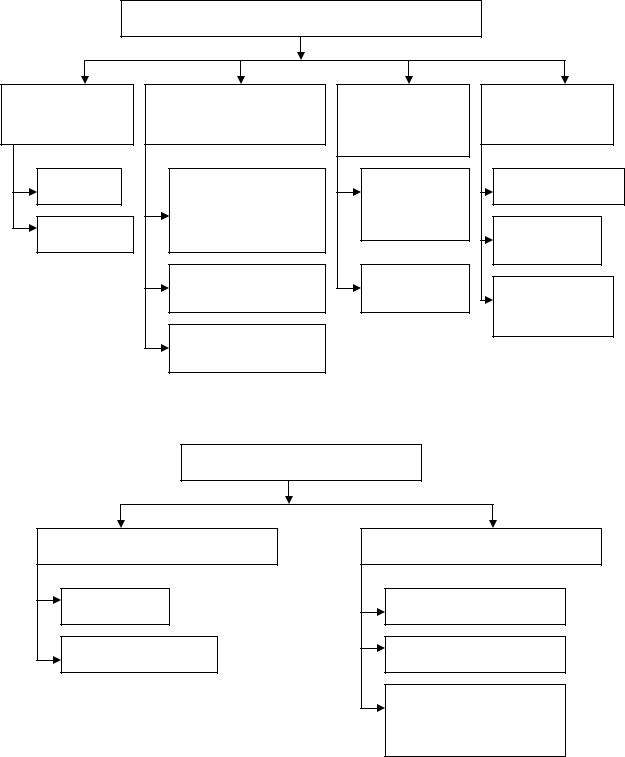 ЗАДАНИЕ № 2Определить фертильную фазу календарным способом                                                                                   1 вариант                                                       2 вариант____________________________________________________________________________________________________________________________________________________________________________________________________________________________________________________________________ЗАДАНИЕ № 3Оценить график ректальной температуры, вычислить фертильную фазу1 вариант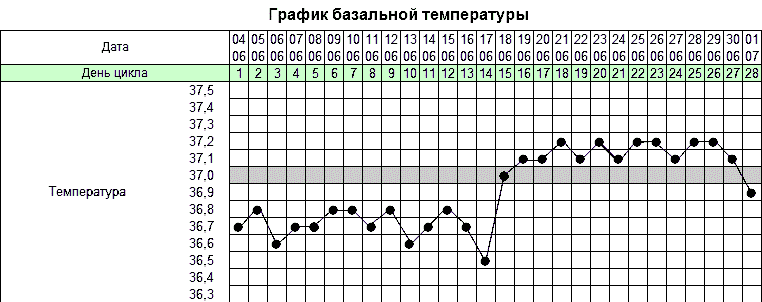 _________________________________________________________________________________________________________________________________________________________________________________________________________________________________________________________________________________________________________________________________________________________________________________________________________________________________________ 2 вариант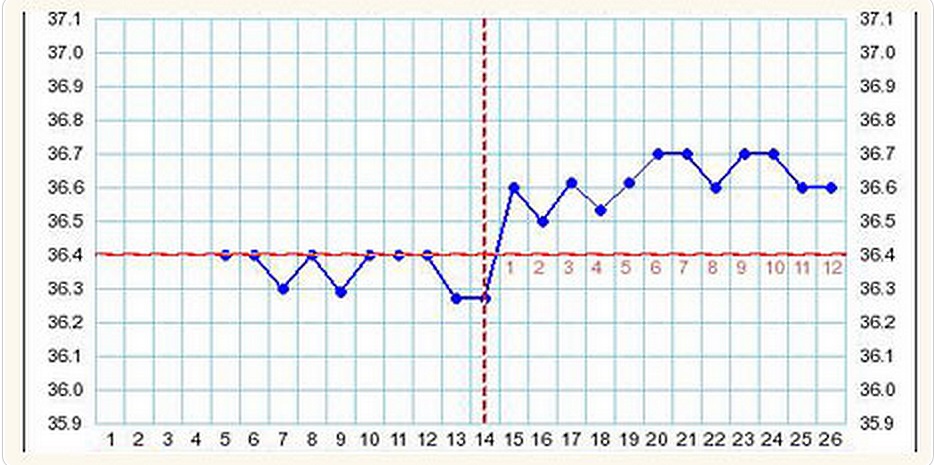 _________________________________________________________________________________________________________________________________________________________________________________________________________________________________________________________________________________________________________________________________________________________________________________________________________________________________________ЗАДАНИЯ ДЛЯ ЗАКРЕПЛЕНИЯ ТЕМЫЗадание 1Выберите  правильные ответы1. Основным критерием двухфазного менструального цикла  является:    1.  правильный ритм менструации    2. время наступления первой менструации    3. особенность становления менструальной функции в период полового созревания    4. овуляция    5. все перечисленное выше2. Тест измерения базальной температуры основан на  гипертермическом эффекте:эстрадиолапрогестеронаЛГФСГ3. Химические контрацептивы: Мирена Фарматекс Патентекс-овалАнтеовин     5.    Логест.4.К барьерным контрацептивам относятся:аэрозолимини-пилипрезерватившеечные колпачкиВМС5. От ИППП  предохраняют:барьерные контрацептивывнутриматочные контрацептивыгормональныехимические6. К современным методам противозачаточного воздействия относятся:гормональная котрацепция (ОК)внутриматочная контрацепция (ВМК)ритмический методхимические средства7. Осложнением, чаще всего возникающим при введении ВМС является:истмико-цервикальная недостаточностьвнематочная беременностьпривычный выкидышвоспалительные заболевания маткитромбоз вен таза8. Вазэктомия – это:удаление яичкапересечение семявыводящих протоковудаление предстательной железымужская стерилизация9. Показания к удалению ВМС:отсутствие нитей ВМСнахождение ВМС в полости матки больше 5 летудлинение менструации на 1-2 днябеременность на фоне ВМС10. К препаратам, содержащим только прогестины, относятся:мини –пилиДепо-провераЯринаРегулон11 Для посткоитальной контрацепции рекомендуется использовать:спермицидыЭскапелПостиноркомбинированнные  оральные контрацептивывсе перечисленное верно12. Чистые гестагены рекомендованы:кормящим матерямнерожавшим женщинамкурящим женщинамв возрасте старше 35 лет13. Механизм действия оральных гормональных контрацептивов:блокада овуляции изменение перистальтики маточных трубуплотнение цервикальной слизивсе перечисленное верно14. Многофазные КОК:ТриквиларТри-реголЖанинНовинет15. Наиболее предпочтительные методы контрацепции у подростков:бьюти- контрацептивывнутриматочная контрацепцияхимические средстваритмический методпрезервативЗадание 2.Решите ситуационные задачиЗадача № 1В женскую консультацию обратилась женщина, 22 лет, с просьбой о введение ВМС. Менструации с 13 лет, регулярные, через 26 дней, по 3-4 дня, безболезненные. В анамнезе – 1 роды и 1 медицинский аборт. Гинекологические и венерические заболевания отрицает. Влагалищное исследование: влагалище не гиперемировано, на шейке матки – эрозия, матка не увеличена, подвижна, безболезненна, придатки не определяются, выделения слизистые.1. Дайте заключение о возможности введения ВМС.2. План ведения женщины?____________________________________________________________________________________________________________________________________________________________________________________________________________________________________________________________________________________________________________________________________________________________________________________________________________Задача № 2В женскую консультацию обратилась женщина, 17 лет, за советом о предохранении. Менструации с 12 лет, регулярные, умеренные, безболезненные. Половая жизнь с 16 лет, вне брака. Половые партнеры разные. Беременности не было. Влагалищное исследование: влагалище не рожавшей, шейка матки без дефектов, матка не увеличена, подвижна, безболезненна, придатки не определяются, выделения слизистые.1. Дайте совет по гигиене половой жизни.2. Какой метод контрацепции можно рекомендовать?____________________________________________________________________________________________________________________________________________________________________________________________________________________________________________________________________________________________________________________________________________________________________________________________________________Задача № 3В женскую консультацию обратилась женщина, 20 лет, только что вступившая в брак и начавшая половую жизнь. Хочет предохраняться по циклу. Менструации с 13 лет, регулярные, через 28 – 30 дней, по 3 – 4 дня, умеренные, безболезненные. Влагалищное исследование: влагалище не гиперемировано, шейка матки без дефектов, матка отклонена вправо, не увеличена, подвижна, безболезненна, придатки не определяются, выделения слизистые.1. Возможен ли физиологический метод контрацепции?______________________________________________________________________________________________________________________________________________2. Дайте рекомендации по определению фертильной фазы всеми способами.______________________________________________________________________________________________________________________________________________________________________________________________________________________________________________________________________________________________________________________________________________________________________________________________________________________________________________________                                                                 Задача № 4В женскую консультацию обратилась женщина, 20 лет. По совету подруги, с целью предохранения, стала применять «Новинет». Последнее время отмечает выраженную тошноту, связывает с приёмом  «Новинета». Менструации с 12 лет, регулярные, умеренные, безболезненные. В анамнезе – 1 медицинский аборт. Влагалищное исследование: влагалище не гиперемировано, шейка матки без дефектов,матка не увеличена, подвижна, безболезненна. Придатки не определяются, выделения слизистые.1. Возможно ли применение  контрацептивов без консультации врача? __________________________________________________________2. Дайте совет по контрацепции ________________________________________________________________________________________________________________________________________________________________________________________________________________________________________________________________________________________________________________________________________________________________________________________________                                                             Задача № 5В женскую консультацию обратилась женщина, 35 лет, за советом о надёжности контрацепции. Ранее предохранялась ВМС, но 6 месяцев назад перенесла воспаление матки, и ВМС удалили. Менструации регулярные, умеренные, безболезненные. В анамнезе – 3 родов и 2 медицинских аборта. Имеет 3 детей. Беременностей не планирует. Влагалищное исследование: влагалище не гиперемировано, шейка матки без дефектов, матка и придатки без особенностей. Выделения слизистые.Какой метод контрацепции можно рекомендовать?________________________________________________________________________________Тема 3.  ПЕРИОД БЕРЕМЕННОСТИ и РОДОВзанятие 1. Физиологическое течение беременностиЦЕЛЬ ЗАНЯТИЯ: познакомиться с основными процессами, происходящими во время беременности, изучить физиологические изменения в организме беременной женщины, влияние вредных факторов на развитие эмбриона и плода, научиться определять признаки зрелости плода.ПК 1.1, 1.4, 4.3, 4.6, 5.6ОПОРНЫЕ ВОПРОСЫ ТЕМЫ:Определение беременности.оплодотворение, гаметогенез.этапы внутриутробного развития от зачатия до рождения. критические периоды внутриутробного развития плода.  строение и функция плаценты, плодных оболочек, пуповины. состав и функции околоплодной жидкости  периоды формирования органов и систем плода.  анатомическое строение головки доношенного плода (кости, швы, роднички). размеры головки зрелого плода. признаки зрелости и незрелости плода. анатомические единицы головки зрелого плода.группы факторов, влияющих на плод.Что такое антенатальная и интранатальная охрана плода?признаки беременности.изменения в организме беременной.Определение положения плода в матке. Определение срока беременности и даты предстоящих родов.ОСНАЩЕНИЕ ЗАНЯТИЯ:ЗАДАНИЕ ДЛЯ КОНТРОЛЯ ИСХОДНОГО УРОВНЯ ЗНАНИЙ ТЕСТОВЫЙ КОНТРОЛЬВыберите один правильный ответ1. Срок беременности и дата родов не могут быть определены по:последней менструациипервому шевелению плодаданным ранней явкиразмерам плода2. Какие признаки беременности относятся к достоверным?изменение аппетитавыслушивание сердечных тонов плодаувеличение маткипрекращение менструаций3. В чем заключается признак Пискачека?в размягчении перешейка матки, позволяющем сблизить кончики пальцев обеих рук при влагалищно-брюшностеночном исследованииасимметрия матки, появление в одном из углов матки куполообразного выпячиваниясокращение матки о время бимануального исследования.цианоз вульвы и слизистой влагалища4. В чем заключается признак Снегирева?цианоз вульвы и слизистой влагалищаувеличение матки изменение консистенции матки при пальпациилегкая растяжимость слизистой влагалища.5. В чем заключается признак Гегара?появление в одном из углов матки куполообразного выпячиванияв размягчении перешейка матки, позволяющем сблизить кончики пальцев обеих рук при влагалищно-брюшностеночном исследованиисокращение матки о время бимануального исследования.цианоз вульвы и слизистой влагалища6. Ранней явкой называется постановка на учет в ЖК беременной в сроке беременности:первые дни беременностидо 5 недельдо 12 недельдо 20 недель7. Какова нормальная еженедельная прибавка веса во II половине беременности?150-300-400-500 г600-700 г8. Нормальная продолжительность беременности составляет:295 дней  28-32 недели40 недель37-42 недели9. Послед - это:амнион, хорион, пуповинаплацента, пуповинаплацента, оболочки плацента, оболочки, пуповина10. В пуповине расположены сосуды:три артериидве артерии, одна венадве вены и одна артериятри веныЗАДАНИЯ ДЛЯ АКТУАЛИЗАЦИИ ЗНАНИЙЗАДАНИЕ № 1Ответьте на поставленные вопросыПеречислите предположительные признаки беременности.
________________________________________________________________________________________________________________________________________________________________________________________________________________________________________________________________________________________________________________________________Перечислите вероятные признаки беременности.
________________________________________________________________________________________________________________________________________________________________________________________________________________________________________________________________________________________________________________________________Перечислите достоверные признаки беременности.
________________________________________________________________________________________________________________________________________________________________________________________________Как определяется срок  родов? 
________________________________________________________________________________________________________________________________________________________________________________________________________________________________________________________________Каковы обязательные и дополнительные методы обследования беременных при постановке на учет в ЖК?
________________________________________________________________________________________________________________________________________________________________________________________________________________________________________________________________________________________________________________________________________________________________________________________________________________________________________________________________________________________________________________________________Основные изменения в сердечно-сосудистой системе при нормальной беременности________________________________________________________________________________________________________________________________________________________________________________________________Назовите основные физиологические изменения в дыхательной системе во время беременности________________________________________________________________________________________________________________________________________________________________________________________________Укажите нормальную величину прибавки массы тела за неделю во второй половине беременности и в течение всей беременности________________________________________________________________________________________________________________________________Какие изменения мочевыделительной системы происходят  во время физиологической беременности?________________________________________________________________________________________________________________________________________________________________________________________________Укажите особенности пищеварительной  системы при физиологической беременности________________________________________________________________________________________________________________________________________________________________________________________________ЗАДАНИЕ № 2Подпишите рисунки.ЗАДАНИЕ № 3Решите ситуационные задачиЗадача 1.В женской консультации на очередном приеме 15 мая первобеременная женщина 25 лет. Предъявляет жалобы на тошноту, рвоту по утрам. Последняя менструация 13 марта. При обследовании выявлено: наружные половые органы развиты правильно, влагалище не рожавшей, слизистая влагалища цианотична, шейка матки цилиндрической формы, матка увеличена, придатки не определяются, выделения обычные. Живот мягкий, безболезненный.Поставьте предварительный диагноз.Перечислите признаки беременности по группам.Определите срок беременности.____________________________Определите предполагаемую дату родов.____________________Назначьте дату следующего посещения ЖК._____________________________________________________________________________________________________________________________________________________________________________________________________________________________________________________________________________________________________________________________________________________________________________________________________________________________________________________________________________________________________________________________________________________________________________________________________________________________________________________________________________________________________Задача 2.В женской консультации на очередном приеме беременная женщина 28 лет. В декретном отпуске находится 4 недели с 1 августа. При наружном акушерском обследовании выявлено: ВСДМ – 34 см, ОЖ – 87 см. Положение плода продольное, спинка пальпируется справа, над входом в малый таз пальпируется плотная округлая баллотирующая часть плода. Сердцебиение плода выслушивается справа ниже пупка, ясное ритмичное 138 уд/мин.Определите срок беременности._____________________________Назовите достоверные признаки беременности.Определите предполагаемую дату родов._____________________Определите предлежание и позицию плода.Назначьте дату следующего посещения.______________________________________________________________________________________________________________________________________________________________________________________________________________________________________________________________________________________________Задача 3При очередной явке в ж.к. в 36 недель беременности повторнородящей К. (было 2 родов крупными плодами) обнаружено, что передняя брюшная стенка перерастянута. Окружность живота 98 см. ВСДМ — 28 см. В дне матки части плода не определяются, слева определяется крупная часть мягковатой консистенции. Предлежащей части нет. Сердцебиение плода ясное, ритмичное 136 уд/мин, на уровне пупка. Поставьте предварительный диагнозНазовите достоверные признаки беременностиОпределите положение  и позицию плодаРешите вопрос о необходимости госпитализации женщины. ________________________________________________________________________________________________________________________________________________________________________________________________________________________________________________________________________________________________________________________________________________________________________________________________________________________________________________________________________________________________________________________________________________________Задача 4Первобеременная, 19 лет, впервые обратилась в ЖК 1 апреля. По профессии маляр. Жалобы на задержку менструации, тошноту, особенно на работе, повышенную сонливость и повышенный аппетит. Половая жизнь вне брака, но собирается регистрировать брак с отцом ребенка. Будет рожать. Соматической и гинекологической патологии не выявлено. По данным внутреннего исследования – шейка матки цианотична,  матка увеличена до 6-7 недель беременности, асимметрична, отмечается размягчение перешейка. Поставьте предварительный диагноз.Перечислите признаки беременности по группам.Перечислить анализы, которые женщина должна выполнить к следующему разу. Перечислить, каких специалистов надо посетить и объяснить, с какой целью эти консультации проводятся.Назначить дату следующего посещения._________________________________________________________________________________________________________________________________________________________________________________________________________________________________________________________________________________________________________________________________________________________________________________________________________________________________________________________________________________________________________________________________________________________________________________________________________________________________________________________________________________Задача 5Определите  дату выдачи декретного отпуска и дату предстоящих родов, если известно, что последняя менструация у повторнобеременной М. была 3 февраля, встала она на учет в сроке 7 -8 недель 26 марта, первое шевеление ощутила 6 июня.________________________________________________________________________________________________________________________________________________________________________________________________Задача 6Женщина посетила врача 15 июня. Тест на беременность положительный. У нее регулярный 30 – дневный цикл, последняя менструация была с 4 по 9 апреля.                      Укажите предполагаемый срок родов.____________________________________________________________________________________________________________________________________Задача 7Первобеременная женщина поступила 20 сентября в отделение патологии беременных. Соматически здорова. Последняя менструация была 13 декабря, впервые ощутила шевеление плода 2 мая. При обследовании установлено: тазовый конец плода в дне матки, спинка плода спереди, слева. Предлежащая часть прижата ко входу в малый таз.Определите срок беременности___________________________Определите дату выдачи декретного отпуска_______________Определите предлежание, позицию и вид позиции плода.____________________________________________________________________________________________________________________________________________________________________________________________________________________________________________________________________________ЗАДАНИЕ ДЛЯ ЗАКРЕПЛЕНИЯ ТЕМЫВыберите правильный ответ1. Послед - это:    1. амнион, хорион, пуповина    2. плацента, пуповина    3. плацента, оболочки     4. плацента, оболочки, пуповина2. При физиологическом течении беременности  общая прибавка массы тела:    1. 10-12 кг    2. 15-17 кг    3. 5-6 кг    4. 20-21 кг3. В пуповине расположены сосуды:    1. три артерии    2. две артерии, одна вена    3. две вены и одна артерия    4. три вены4. Продолжительность беременности в норме:    1. 38 недель    2. 280 дней     3. 9 акушерских месяцев    4. 90 дней5. За неделю у беременной прибавка массы тела в норме составляет:    1. 200-300 гр     2. 300-350 гр    3. 400-450 гр    4. 600-700 гр6. Оплодотворение происходит в:     1. шейке матки     2. полости матки     3.ампулярном отделе маточных труб     4. яичниках 7.К предположительным признакам беременности  относятся:       1. прекращение менструаций	       2. шевеление плода       3.тошнота, рвота       4. цианоз шейки матки8. Ворсинчатая оболочка яйца – это:хорионамиондецидуальная оболочкаэмбриобласт9. Вероятным признаком беременности является:слюнотечениезадержка менструациирвотавкусовые причуды10. Достоверным признаком беременности является:увеличение маткизадержка менструацииувеличение молочных железвыслушивание сердцебиение плода11. Дородовый декретный отпуск беременным выдается:в 26 недельв 28 недельв 30 недельв 37 недель12.Влияние вредных факторов в эмбриональном периоде приводит:к формированию аномалий развития плодак развитию плацентарной недостаточностик гипоксии плодак преждевременным родам13. После первого деления зиготы образуются: гаметы бластулы морулы фолликулы14. Погружение зародыша в слизистую матки называется: овуляция оплодотворение имплантация плодентация15. Первое шевеление повторнородящая ощущает в сроке:20 недель18 недель22 недели16 недельЗАНЯТИЕ 2. ФИЗИОЛОГИЧЕСКИЕ РОДЫ.ЦЕЛЬ ЗАНЯТИЯ: ознакомиться  с понятием родов, причинами                                   наступления родов,  физиологией родового акта;  понять суть процессов, происходящих во время родов.ПК 1.1, 4.3, 4.6, 5.6ОПОРНЫЕ ВОПРОСЫ ТЕМЫ:Определение и классификация родов.Причины наступления родов.Предвестники родов.Родовые изгоняющие силы.Клиническое течение первого периода родов.механизмы раскрытия шейки маткиклассификация излития ОПВдлительность 1 периода родовКлиническое течение второго периода родов.врезывание и прорезывание головкибиомеханизм родовКлиническое течение третьего периода родов.способы отделения плаценты подсчет кровопотериОСНАЩЕНИЕ ЗАНЯТИЯ:ЗАДАНИЕ ДЛЯ КОНТРОЛЯ ИСХОДНОГО УРОВНЯ ЗНАНИЙОтветьте на вопросыБиомеханизм родов - это рождение плода во время потуг?2. I момент биомеханизма родов при переднем виде затылочного  предлежания – это сгибание головки?      3. Является ли задний вид затылочного предлежания вариантом     нормального биомеханизма родов?4. 	Структурные изменения шейки матки у первородящих в родах начинаются с области наружного зева?5. Структурные изменения шейки матки у повторнородящих начинаются с раскрытия шейки матки с одновременным ее сглаживанием?6. Своевременное отхождение вод должно наступать во 2 периоде родов?7. Началом родов следует считать отхождение околоплодных вод? 8. В родах выделяют 3 периода? 9. При отделении последа всегда образуется ретроплацентарная гематома?  10. Срочные роды – это преждевременные роды?ЗАДАНИЯ ДЛЯ АКТУАЛИЗАЦИИ ЗНАНИЙЗАДАНИЕ № 1Ответьте на поставленные вопросыПеречислите предвестники родов.______________________________________________________________________________________________________________________________________________________________________________________________________________________________________________________________________________________________________________________________________________________________________________________________________________________________________________________________________________2. Что такое контракционное кольцо?______________________________________________________________________________________________________________________________________________________________________________________________________Что такое пояс соприкосновения? ________________________________________________________________________________________________________________________________________________________________________________________________________________________________________________________________________Назовите родовые изгоняющие силы.______________________________________________________________________________________________________________________________________________________________________________________________________ Назвать периоды родов.________________________________________________________________________________________________________________________________________________________________________________________________________________________________________________________________________Понятие своевременного излития вод.______________________________________________________________________________________________________________________________________________________________________________________________________Продолжительность II периода родов.______________________________________________________________________________________________________________________________________________________________________________________________________ Что такое врезывание головки?______________________________________________________________________________________________________________________________________________________________________________________________________ Что такое прорезывание головки?______________________________________________________________________________________________________________________________________________________________________________________________________ Какова продолжительность III периода родов.______________________________________________________________________________________________________________________________________________________________________________________________________ Перечислить способы отделения плаценты от стенки матки.______________________________________________________________________________________________________________________________________________________________________________________________________ Что такое биомеханизм родов?________________________________________________________________________________________________________________________________________________________________________________________________________________________________________________________________________ Что такое проводная точка?______________________________________________________________________________________________________________________________________________________________________________________________________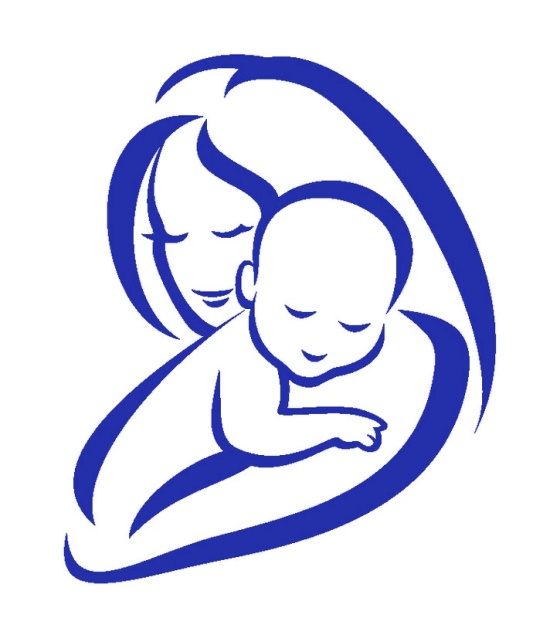 ЗАДАНИЕ № 2Подпишите рисунки.МАТЕРИАЛ ДЛЯ ЗАКРЕПЛЕНИЯ ТЕМЫЗадание 1Выберите правильный ответ:1.  Началом родов следует считать: прижатие головки ко входу в малый таз появление нерегулярных схваток появление регулярных схваток отхождение околоплодных вод2. Раскрытие шейки матки происходит в результате:сокращения мышц матки в области днаретракции мышечных волокон маткидистракции нижнего сегмента маткиконтракции, ретракции и дистракции мышечных волокон матки3. Структурные изменения шейки матки у первородящих в родах начинаются с:области наружного зеваобласти внутреннего зевараскрытия шейки матки с одновременным ее сглаживаниемукорочения шейки матки4. Структурные изменения шейки матки в родах у повторнородящих начинаются с:области наружного зеваобласти внутреннего зевараскрытия шейки матки с одновременным ее сглаживаниемсглаживания шейки матки после ее раскрытия5. Для «зрелой» шейки матки  характерно:мягкая консистенцияотклонение ее к крестцудлина 2–2,5 смзакрытый цервикальный канал6. Для незрелой шейки матки  характерно:длина 1–1,5 сммягкая консистенцияотклонение ее крестцусвободно проходимый цервикальный канал7. Полное раскрытие шейки матки:10 см		8 см 6 см		5 см 8. К предвестникам родов относится:раскрытие шейки матки отхождение слизистой пробкипоявление регулярных схватоквсе перечисленное 9. Преждевременным отхождением околоплодных вод считают отхождение вод:до начала родовой деятельностипри появлении регулярных схватокв активной фазе родовпри появлении потуг10. Ранним отхождением околоплодных вод считают отхождение вод:до начала схватокпри появлении нерегулярных схватокпри раскрытии шейки матки  на 6 -7 смпри появлении потуг11. В первом периоде родов происходит:появление потугобразование плодного пузыряврезывание головки плодапрорезывание головки плода12. Проводной точкой при затылочном предлежании является:большой родничокстреловидный шовмалый родничокподзатылочная ямка13.  Последовый период длится:от 5 до 15 минутот 5 до 30 минутот 20 мин до 1 часадо 5 минут14. Третий момент биомеханизма родов при переднем виде затылочного предлежания:внутренний поворот головкисгибание головкиразгибание головкинаружный поворот головки15. Предельно допустимая кровопотеря для роженицы весом 70 кг составляет:300 мл350 мл400 мл450 мл16. Предельно допустимая кровопотеря для роженицы весом 90 кг составляет:300 мл350 мл400 мл450 мл 17. Ретроплацентарная гематома образуется при отделении плаценты:с центрас краяпреждевременноручным способом18. Оценка новорожденного по шкале Апгар проводится в родовом зале:1 раз (сразу после родов)2 раза (на 1 и 5 минуте)3 раза (на 1, 5, 10 минуте)4 раза (на 1, 5, 10, 20 минуте)19. Частота сердцебиения у новорожденного:80–100 уд/мин 	100–120 уд/мин 	120–160 уд/мин160–180 уд/мин20. Профилактика офтальмобленореи проводится:раствором нитрата серебрараствором альбуцидараствором фурацилинараствором антибиотикаЗадание 2Решите ситуационные задачиЗадача 1Повторнородящая 32 лет поступила в родильный дом в 40 недель беременности с хорошей родовой деятельностью. Рост – 164 см, вес – 72 кг. В анамнезе 1 самопроизвольные роды и 2 искусственных аборта. Родовая деятельность продолжалась 7 часов. 10 минут назад родилась живая доношенная девочка массой 3400 г. Выделилось 250 мл крови, кровотечение продолжается. Признаков отделения плаценты нет.Определите период родов.__________________________________Определите кровопотерю в родах на данном этапе._____________Назовите возможную причину кровотечения.Какими способами может отделяться плацента?________________________________________________________________________________________________________________________________________________________________________________________________________________________________________________________________________Задача 2Первобеременная поступила в родильный дом с хорошей родовой деятельностью, которая началась 5 ч назад. Околоплодные воды излились 2 ч назад. Головка плода прижата ко входу в малый таз. Сердцебиение плода ясное, ритмичное 142 ударов/мин, слева ниже пупка. При осмотре обнаружено: шейка матки сглажена, открытие 8 см., плодного пузыря нет. Определите период родов. _________________________________Определите предлежание и позицию плода.Дайте заключение о своевременности излития околоплодных вод.________________________________________________________________________________________________________________________________________________________________________________________________________________________________________________________________________Задача 3Повторнобеременная в сроке 38 недель поступила в родильный дом с подозрением на излитие околоплодных вод. Регулярных схваток нет. Женщину беспокоят болевые ощущения внизу живота и в крестце. При влагалищном исследовании обнаружено:  шейка матки расположена по проводной оси таза, размягчена, наружный зев пропускает кончик пальца, плодный пузырь цел. При наружном исследовании: головка плода прижата ко входу в малый таз. Сердцебиение плода ясное, ритмичное 142 ударов/мин, слева ниже пупка. Определите, начались ли роды у беременной.__________________Определите предлежание и позицию плода.Оцените состояние шейки матки.Как можно обозначить состояние женщины?__________________________________________________________________________________________________________________________________________________________________________________________________________________________________________________________________________________________________________________________________________Задача 4Повторнобеременная поступила в родильный дом с хорошей родовой деятельностью, которая началась 6 ч назад. Околоплодные воды излились во время осмотра. Головка плода в полости  малого таза. Сердцебиение плода ясное, ритмичное 140 ударов/мин, справа ниже пупка. При осмотре обнаружено: шейка матки сглажена, открытие 10 см., плодного пузыря нет. Определите период родов.__________________________________Определите предлежание и позицию плода.Дайте заключение о своевременности излития околоплодных вод.______________________________________________________________________________________________________________________________________________________________________________________________________Задача 5Первородящая Б. поступила в роддом с жалобами на регулярные схватки с 12.00 часов, в 10.00 произошло излитие околоплодных вод и в 16.00 в переднем виде затылочного предлежания родился живой мальчик, вес 3350 г., длина 51 см., с оценкой по шкале Апгар 9 баллов. Послед отделился и выделился самостоятельно через 15 минут. Кровопотеря в родах составила 220 мл.         1.  Оцените течение родов.        2.  Подсчитайте продолжительность родов общую и по периодам.________________________________________________________________________________________________________________________________________________________________________________________________Тема 4. ПОСЛЕРОДОВЫЙ ПЕРИОД ЦЕЛЬ ЗАНЯТИЯ: познакомиться с основными изменениями, происходящими в организме родильницы, изучить физиологическое  течение послеродового периода,  правила ухода за родильницей.ПК 1.1, 4.3, 4.6, 5.6ОПОРНЫЕ ВОПРОСЫ ТЕМЫ:Длительность послеродового периодаИзменения в половых органахИзменения в  молочных железахИзменение в других органах и системахВедение послеродового периодаИнволюция и субинволюция маткиХарактеристика раневого секрета (лохии)Уход за швами на промежностиУход за молочными железамиГигиена и диета в послеродовом периоде.ОСНАЩЕНИЕ ЗАНЯТИЯ:ЗАДАНИЕ ДЛЯ КОНТРОЛЯ ИСХОДНОГО УРОВНЯ ЗНАНИЙДополните предложения1. Послеродовый период начинается __________________________ и продолжается________________________________________________2. Ранний послеродовый период длится________________________3. Основные изменения в организме родильницы происходят в ______________________________________________________________4. Лактостаз – это___________________________________________________5. Мастит – это _____________________________________________________6. Инволюция  матки– это ______________________________________________________________________________________________________________7. Выписка из родильного дома при физиологическом течении послеродового периода производится на__________________________________________8. Перечислите преимущества грудного вскармливания ________________________________________________________________________________________________________________________________________________________________________________________________________________________________________________________________________________________________________________________________________________________________________________9. Перечислите продукты, которые необходимо исключить из рациона родильницы ________________________________________ ________________________________________________________________________________________________________________________________________________________________________________________________10. После выписки из роддома женщина должна посетить участкового гинеколога в течение______________________________________________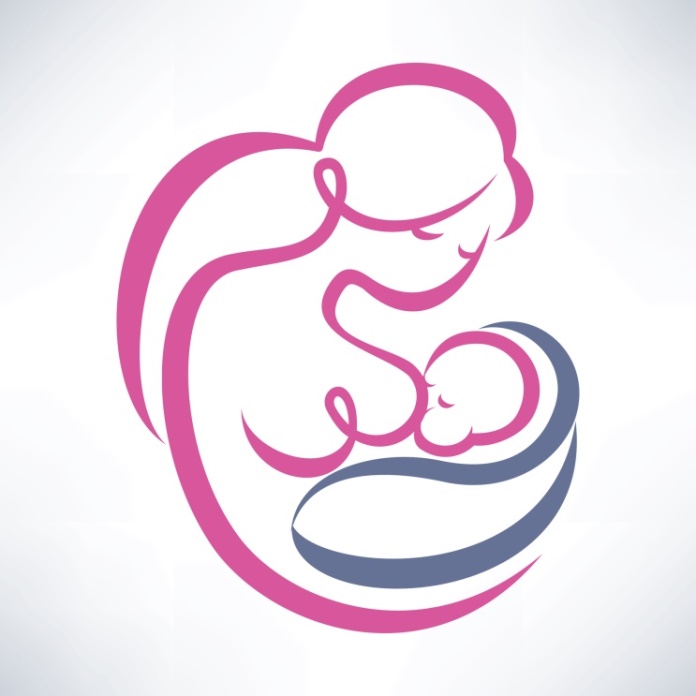 ЗАДАНИЯ ДЛЯ АКТУАЛИЗАЦИИ ЗНАНИЙЗАДАНИЕ № 1Заполните таблицуИнволюционные процессы в половых органахЗАДАНИЕ № 2Установите правильную последовательность этапов манипуляцийЗАДАНИЕ № 3Составить меню для родильницы со швами на промежности:Завтрак____________________________________________________________________              Обед _______________________                        _______________________                        _______________________                        _______________________          Полдник______________________                        _______________________             Ужин_______________________                        _______________________                        _______________________Составить меню для родильницы без родовых травм:Завтрак ____________________________________________________________________              Обед _______________________                        _______________________                        _______________________                        _______________________         Полдник______________________                        _______________________             Ужин_______________________                        _______________________                        _______________________МАТЕРИАЛ ДЛЯ ЗАКРЕПЛЕНИЯ ТЕМЫЗадание 1выберите правильный ответ1.	Ранний послеродовый период - это время от:а)	рождения плода до выписки из роддомаб)	рождения последа в течение 2-х часовв)	рождения последа до выписки из роддома2.	В раннем послеродовом периоде акушерка должна наблюдать за:а)	сокращением маткиб)	характером выделений из половых путейв)	АД, пульсомг)	всем вышеперечисленным3.	Продолжительность послеродового периода:а)	3-4 неделиб)	6-8 недельв)	9-10 недель4.	Обратное развитие матки называется:а)	инволюцияб)	регенерацияв)	имплантация5.	Наружный зев шейки матки закрывается к концу:а)	1 неделиб)	6 неделив)	2 недели после родов6.	Послеродовые выделения из матки называются:а)	лохииб)	раневой секретв)	лохиометра7.	В первые 3 дня после родов лохии должны быть:а)	кровянистыеб)	гноевидныев)	сукровичные8. В послеродовое отделение родильницу в норме переводят через: а) 1 час б)4 часа в) 2 часа9.	После родов женщину называют:а) кормящая мать б)роженица в)родильница10.	Обычно молоко появляется на:а) 2 день б) 7 день в) 3-4 день11.	Нагрубание, болезненность молочных желез - это:а)	признак маститаб)	признак лактостазав) признак трещины соска 12.	Каждый день дно матки после родов опускается на:а)	1,5 - б)	в)	13.	Матка, сокращаясь, уходит в малый таз на:а)	3 суткиб)	7 суткив)	10 суток после родов14.	Шейка матки полностью формируется на:а)	10 дню после родовб)	15 днюв)	к концу 3 недели15.	Шелковые швы с промежности снимают:а)	на 3 суткиб)	на 5-6 суткив)	на 10-11 сутки16.	Схватки в послеродовом периоде называются:а)	изгоняющиеб)  последовыев)	послеродовые17.У некормящих женщин менструация восстанавливается через:а)	через 1 месяцб)	через полгодав) через 2 месяца18.	Инволюция матки зависит от:а)	реактивности организмаб)	кровопотери в родахв)	характера и течения родовг)	всего перечисленного19.	Клизму женщине со швами на промежности после родов назначают:а)	на 2 суткиб)	на 3 суткив)	перед выпиской20.	Первое прикладывание ребенка к груди осуществляется:а)	во время родовб)	в послеродовом отделениив)	в первые 2 часа после родовЗадание 2Решите ситуационные задачиЗадача 1 У родильницы 20 лет на 4-й день после родов поднялась температура до 39,1 °С, пульс — 102 удар. в мин. Выражено нагрубание молочных желез. Слева в наружном квадранте пальпируется болезненное уплотнение. Кожа над ним гиперемирована. Живот мягкий, безболезненный, дно матки на 8 см выше лона. Выделения из половых путей кровянисто-серозные.Предположительный диагнозЧто могло явиться причиной данного состояния?Следует ли прекращать кормление?________________________________________________________________________________________________________________________________________________________________________________________________________________________________________________________________________________________________________________________________________________________________________Задача 2 Пациентка 32 лет, соматически здоровая. Роды при доношенной беременности, продолжавшиеся 17,5 час. закончились рождением мертвого мацерированного плода. На вторые сутки после родов t — 37,8., в последующие 5 дней — в пределах нормы, далее субфебрильная. PS — 110-120 удар/мин. На 8 сутки при влагалищном исследовании: матка больше положенной нормы, болезненная. Дно матки на 2 см ниже пупка.Предварительный диагноз.Перечислите факторы, ставшие причиной данного состояния.Дальнейшие действия медицинского персонала?______________________________________________________________________________________________________________________________________________________________________________________________________________________________________________________________________________________________________________________________________________________________________________________________________________________________________________________________________________________________________________________________________________________________________________________________________________________________________________________________________________________________Тема 5. КЛИМАКТЕРИЧЕСКИЙ ПЕРИОД ЦЕЛЬ ЗАНЯТИЯ: познакомиться с основными изменениями, происходящими в организме женщин климактерического возраста, изучить физиологическое  и патологическое течение климактерия,  гигиену и диететику климактерия.ПК 1.1, 4.3, 4.6, 5.6ОПОРНЫЕ ВОПРОСЫ ТЕМЫ:   1. Определение понятий:- пременопауза- менопауза- перименопауза- климакс- пожилой возраст- старческий возраст- долгожительство2. Группы риска на возникновение климактерического синдрома.3. Нарушения психо – эмоциональной сферы                          нейроэндокринной системы                         обменных процессов 4. Изменения кожи и ее придатков                         сердечно – сосудистой системы                         половой системы.5. Продукты, наиболее благоприятно влияющие на организм в климактерическом периоде.6.Факторы, улучшающие самочувствие в климактерическом периоде7. Проблемы переходного периода мужчин.8. Фармакотерапия климактерического и переходного периодов.ОСНАЩЕНИЕ ЗАНЯТИЯ:ЗАДАНИЕ ДЛЯ КОНТРОЛЯ ИСХОДНОГО УРОВНЯ ЗНАНИЙДополните предложенияПременопауза — это ____________________________________________________________________________________________________________________________________________________________________________Менопауза — это _______________________________________________________________________________________________________________Перименопауза — это __________________________________________________________________________________________________________Постменопауза – это __________________________________________________________________________________________________________________Наибольшие изменения в климактерии выражены в ________________________________________________________________________________системе.Цисталгия – это ______________________________________________________________________________________________________________________Диспареуния – это ____________________________________________________________________________________________________________________Остеопороз – это _____________________________________________________________________________________________________________________ЗАДАНИЯ ДЛЯ АКТУАЛИЗАЦИИ ЗНАНИЙЗАДАНИЕ № 1Заполните граф-схемуПроявления климактерического синдрома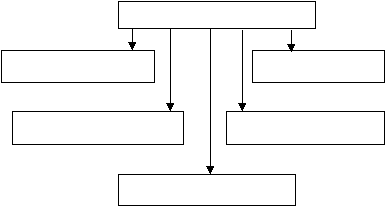 ЗАДАНИЕ № 2Составьте кластер по заданию преподавателя:- диететика климактерического периода- гигиена климактерического периода- физкультура климактерического периода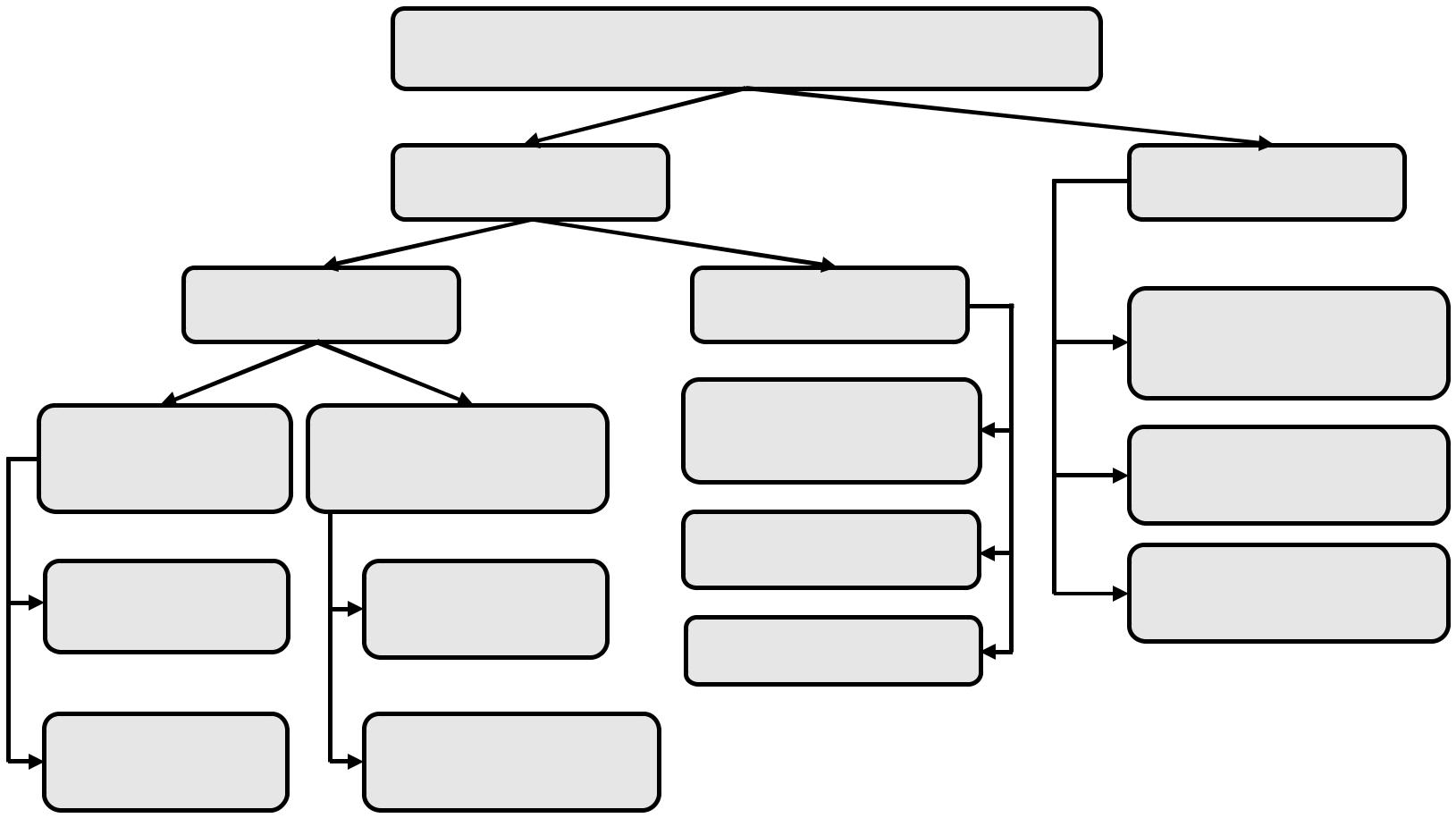 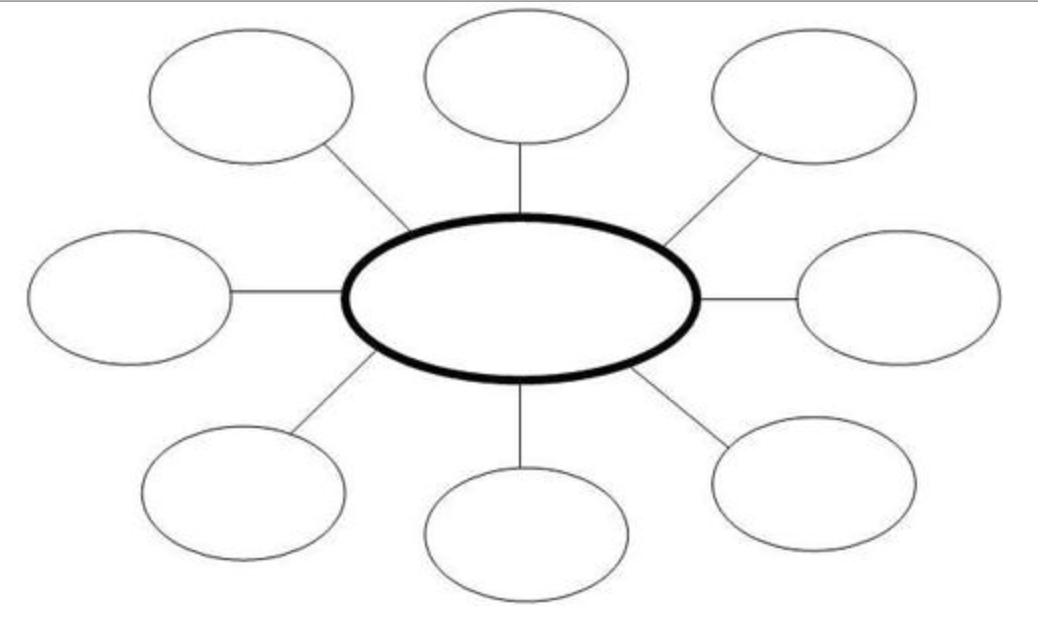 МАТЕРИАЛ ДЛЯ ЗАКРЕПЛЕНИЯ ТЕМЫЗадание 1Укажите один правильный ответ в каждом вопросе:1.Пременопауза это:а) обильные менструацииб) первая менструацияв) начало угасания гормональной активностиг) переходный период2.климакс у женщин наступает:б) 30-35 летв) 40-45 летг) 45-55лет3.ранняя менопауза у женщин наступает до :а) 35 летб) 45 летв) 55 летг) 60 лет4. климакс у мужчин наступает в :а) от 35 до 45 летб) 40 до 45 летв) от 45 до 66 лет5. Поздний климакс у мужчин наступает в:а) 50 летб) 48 летв) после 60 лет6. у мужчин климакс проявляется :а) ярче, чем у женщинб) раньше, чем у женщинв) позже, чем у женщин7. диагностика климакса у мужчин основывается на:а) повышенный аппетитб) расстройство половой функциив) сухость кожных покровов8. сколько длится климактерический период у женщин:а) 1-2годаб) 10 летв) 3-5 лет9. какое питание должно быть в период климакса:а) белковоеб)углеводноев) молочно-растительное10.какие продукты необходимо исключить из питания в климактерическом периоде:а) молокоб) кисломолочные продуктыв) шоколадг) зелень11. половую жизнь во время климакса необходимо:а) исключитьб) ограничитьв) считать здоровым явлением12.у кого должен наблюдаться мужчина в период климакса:а) инфекционистаб) травматологав) уролога-андрологаг) гематологаЗадание 2Решите ситуационные задачиЗадача№1Женщина 45 лет, обследована в центре здоровья. Выявлены следующие изменения: повышение холестерина до 7 ммоль/л, окружность талии 89 см, индекс курения более 140. Разработать план мероприятий по оздоровлению и наблюдению.К развитию каких состояний или заболеваний могут привести данные факторы риска?_________________________________________________________________________________________________________________________________________________________________________________________________________________________________________________________________________________________________________________________________________________________________________________________________________________________________________________________________________________________________________________________________________________________________________________________________________Задача№2На приеме мужчина 55 лет с жалобами на повышенную утомляемость, частое сердцебиение, периодическое снижение половой потенции, неуверенность в себе. Жалобы возникли без видимых причин. При осмотре органических изменений не выявлено со стороны органов и систем1.Назовите период жизни мужчины и сформулируйте проблемы пациента2.Указать тактику фельдшера3.Проведите беседу о режиме и питании в этот период жизни.______________________________________________________________________________________________________________________________________________________________________________________________________________________________________________________________________________________________________________________________________________________________________________________________________________________________________________________________________________________________________________________________________________________________________________________________________________________________________________________________________________________________________________________________________________________Задача№3На приеме женщина52 лет с жалобами на быструю утомляемость, приливы жара к голове, потливость, сердцебиение, головные боли. Из анамнеза: последняя менструация была 4 мес. Назад, в последний год менструации нерегулярные. Пациентка работает учителем старших классов и из-за болезни нескольких коллег вынуждена нести дополнительную нагрузку. Сын,30 лет, недавно поссорился с женой, вернулся к родителям, в связи с этим женщина сильно переживает за маленького внука. При обследовании у терапевта: со стороны сердца не выявлено патологии, врач направил ее к гинекологу.Назовите период жизни женщины _______________________________Сформулируйте проблемы пациенткиОкажите помощь женщине в решении возникших проблем________________________________________________________________________________________________________________________________________________________________________________________________________________________________________________________________________________________________________________________________________________________________________________________________________________________________________________________________________________________________________________________________________________________________________________________________________________________________________________________________________________________________________________________________________________________________________________________________________________________СПИСОК ЛИТЕРАТУРЫАкушерство / Под редакцией Г.М. Савельевой. - М.: Медицина, 2017. - 816 c.Акушерство  [Электронный ресурс]: национальное руководство / под ред. Г. М. Савельевой, Г. Т. Сухих, В. Н. Серова, В. Е. Радзинского. - 2-е изд., перераб. и доп. - М.: ГЭОТАР-Медиа, 2018 Серия "Национальные руководства" - 1088 с. Болотов, Б. Здоровье человека в нездоровом обществе / Б. Болотов. - СПб.: Питер, 2019. - 512 c.Болотов, Б. Здоровье человека в нездоровом мире / Б. Болотов. - СПб.: Питер, 2018. - 512 c.Гинекология [Электронный ресурс] / под ред. Г.М. Савельевой, Г.Т. Сухих, В.Н. Серова, В.Е. Радзинского, И.Б. Манухина - М.: ГЭОТАР-Медиа, 2017. Серия "Национальные руководства" - 1008 с.  Елисеева, О.И. Происхождение рака. Новое в науке о здоровье и жизни человека / О.И. Елисеева. - СПб.: ИГ Весь, 2015. - 208 c.Карев, В.М. Ужин отдай врагу. И другие мифы о теле и здоровье человека / В.М. Карев. - СПб.: Питер, 2011. - 224 c. Каптильный, В.А. Акушерство и гинекология. Практические навыки и        умения с фантомным курсом / В.А. Каптильный. - М.: ГЭОТАР-Медиа, 2016. - 944 c.Лазарев, С. Здоровье человека. Встреча науки и религии / С. Лазарев. - М.: Диля, 2017. - 208 c.Ланковиц, А. В. Акушерство и гинекология (для школ медицинских сестер) / А.В. Ланковиц. - Москва: СИНТЕГ, 2017. - 320 c.11. Маргазин В. А. Лечебная физическая культура - Издательство "СпецЛит", 2020 г. - 863 с.12.  Назарова И. Б., Шембелев И. Г. Репродуктивное здоровье и планирование    семьи: учебник для СПО - Издательство "Лань", 2021 г. – 280 с.13. Перлмуттер, Д. Еда и мозг. Что углеводы делают со здоровьем, мышлением и памятью / Дэвид Перлмуттер, Кристин Лоберг, Переводчик Галина Федотова, Светлана Чигринец. – М. : Манн, Иванов и Фербер,2018.-460 с.14. Прилепская В.Н., Радзинский В.Е. Руководство по акушерству и гинекологии для фельдшеров и акушерок. М.: ГЭОТАР-Медиа, 2017г. -320 с.15. Психологическая адаптация и психологическое здоровье человека в осложненных условиях жизненной среды / Под ред. Н.М. Сараева. - М.: Ленанд, 2013. - 552 c.16. Радзинский В. Е. Акушерство: учебник для акушерских отделений средних специальных медицинских учебных заведений. М.: ГЭОТАР-Медиа, 2017 г. – 480 с.17. Розин, В.М. Психика и здоровье человека / В.М. Розин. - М.: КД Либроком, 2018. - 224 c.      18. Саламатов, В.Е. Лекарство от стресса: Нервно-психическое здоровье человека / В.Е. Саламатов. - СПб.: ТИД Амфора, 2013. - 64 c.      19. Славянова И. К. Акушерство и гинекология. Учебник / Славянова И. К. - М.: Феникс, 2017. - 455 c.20. ДеЧерни, А.Х. Акушерство и гинекология: диагностика и лечение. В 2-х томах. Том 1. Акушерство. Гриф УМО по медицинскому образованию / А.Х. ДеЧерни. - М.: МЕДпресс-информ, 2013. - 788 c.фантом гинекологическийпроектормакет сагиттального разреза женского тазаноутбуктаблицыкроссвордысхемырисунки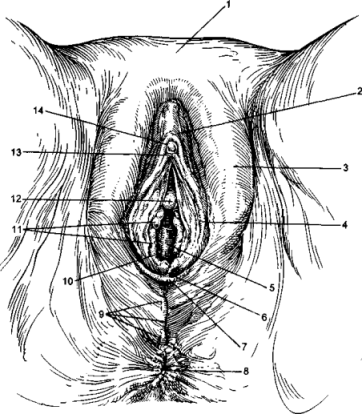 1-____________________2-____________________3-____________________4-____________________5-____________________6-____________________7-____________________8-____________________9-____________________10-___________________11-___________________12-___________________13-___________________14-___________________1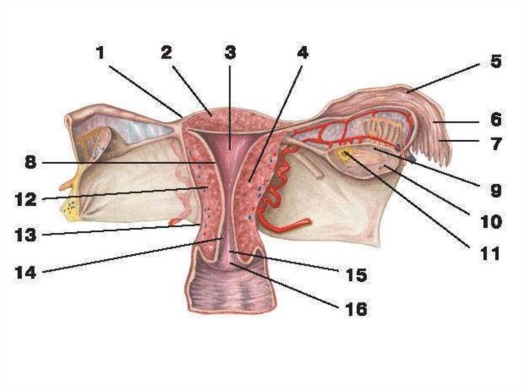 1-____________________2-____________________3-____________________4-____________________5-____________________6-____________________7-____________________8-____________________9-____________________10-___________________11-___________________12-___________________13-___________________14-___________________15-___________________16-___________________3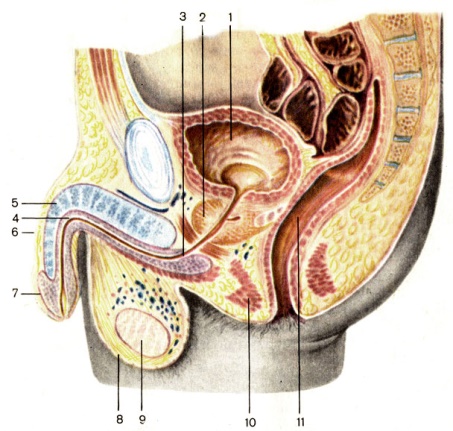 1-____________________2-____________________3-____________________4-____________________5-____________________6-____________________7-____________________8-____________________9-____________________10-___________________11-___________________5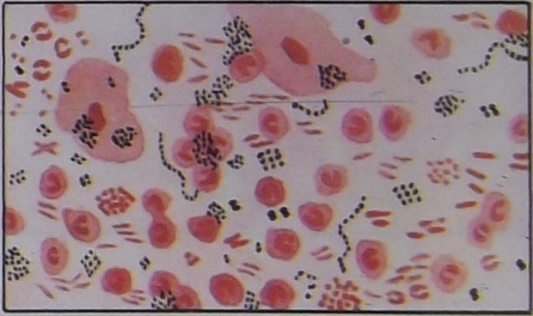 _________________________________________________________________________________________________________________________________________________________________6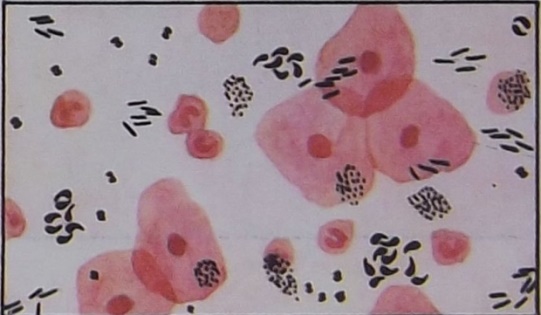 _________________________________________________________________________________________________________________________________________________________________3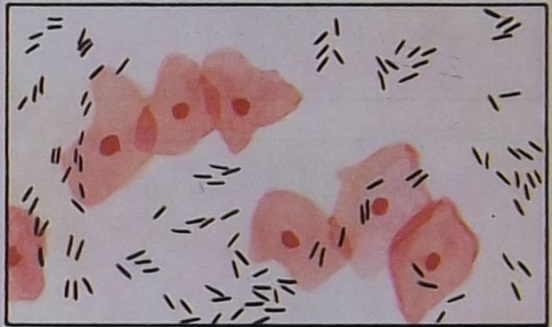 _________________________________________________________________________________________________________________________________________________________________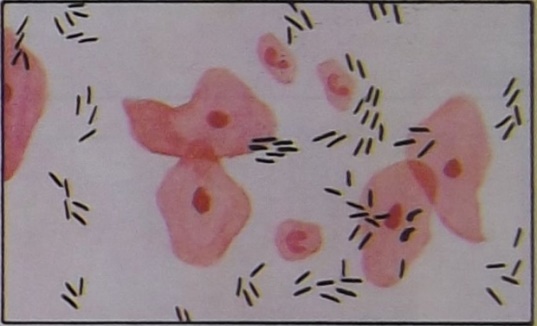 _________________________________________________________________________________________________________________________________________________________________фантом акушерскийконтрацептивные средстваноутбукальбом по контрацепции проектормикротаблицывидеофильмысхемыпрезентациирисункиДата начала менструацииДата начала менструации21.012.0117.0230.0116.0327.0213.0425.0310.0524.049.0621.057.0719.06фантом акушерскийвидеороликикукла-плодиктаблицыплацента с пуповинойкроссвордыноутбуксхемыпроекторрисунки1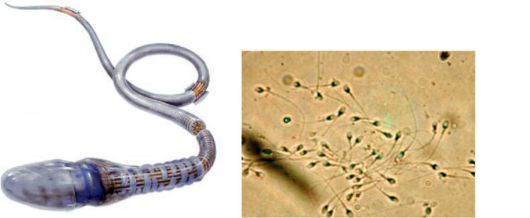 3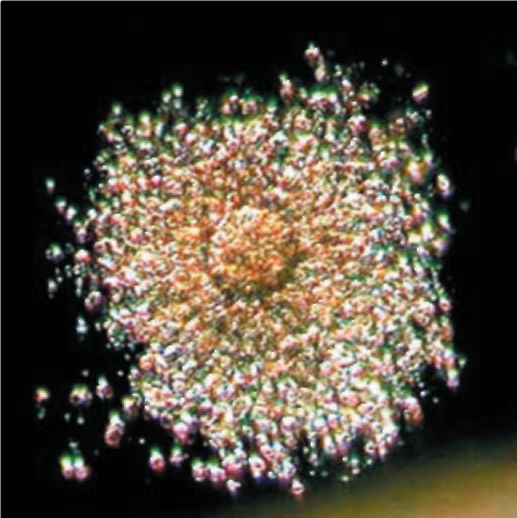 4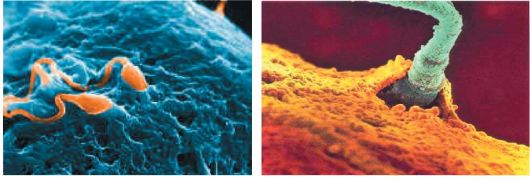 56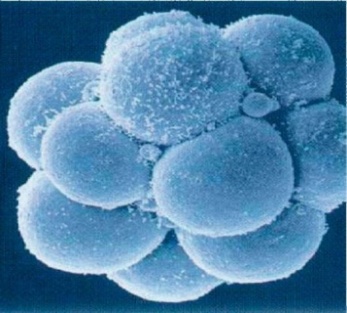 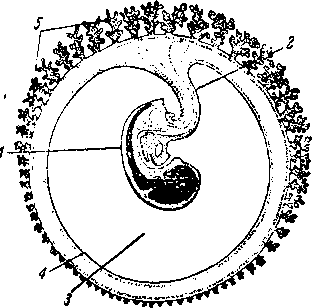 Подпишите зародышевые оболочки_______________________________________________________________________________________________________________________________________66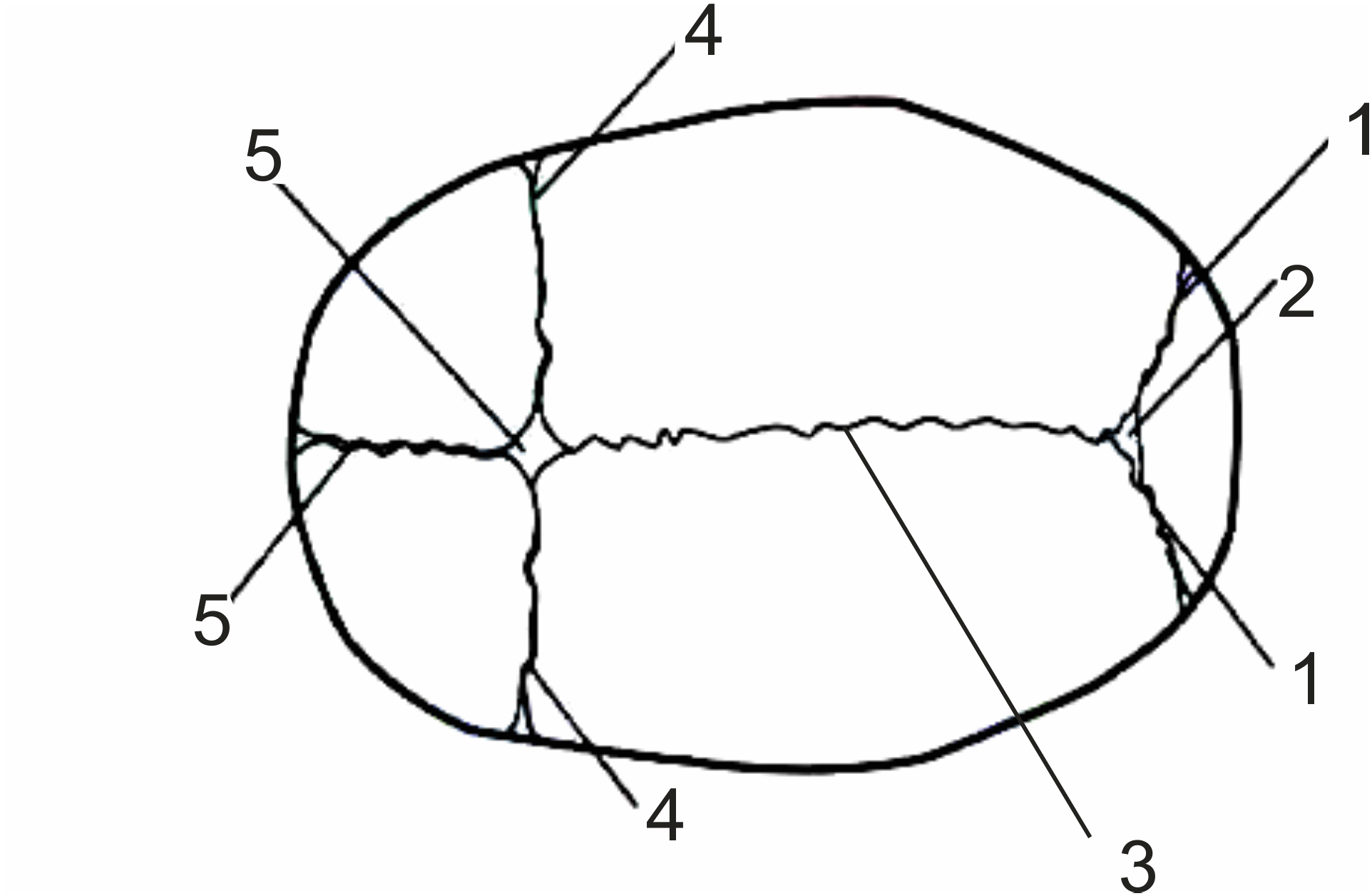 Подпишите анатомические единицы головки плода_______________________________________________________________________________________________________________________________________________________________________________77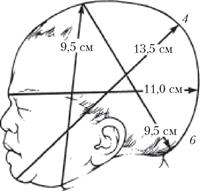 Подпишите размеры головки плода_______________________________________________________________________________________________________________________________________________________________________________88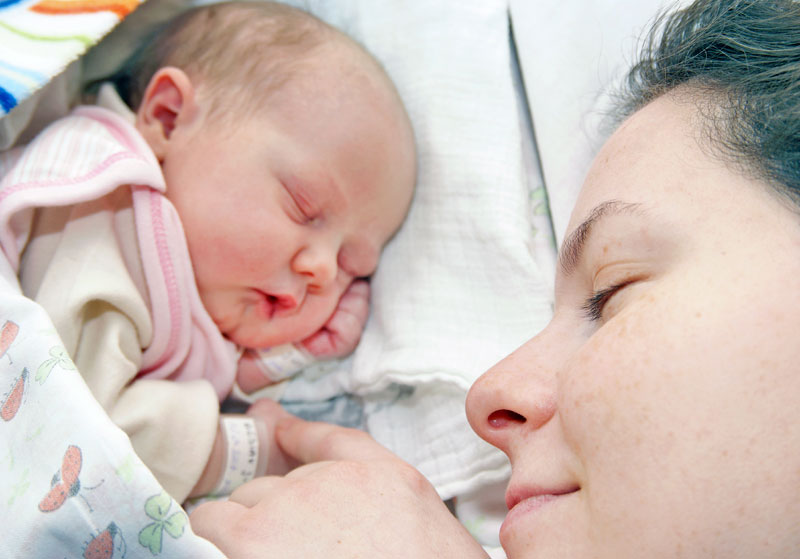 Перечислите признаки зрелости новорожденного.____________________________________________________________________________________________________________________________________________________________________________________________________________________________________________________________________________________________________________11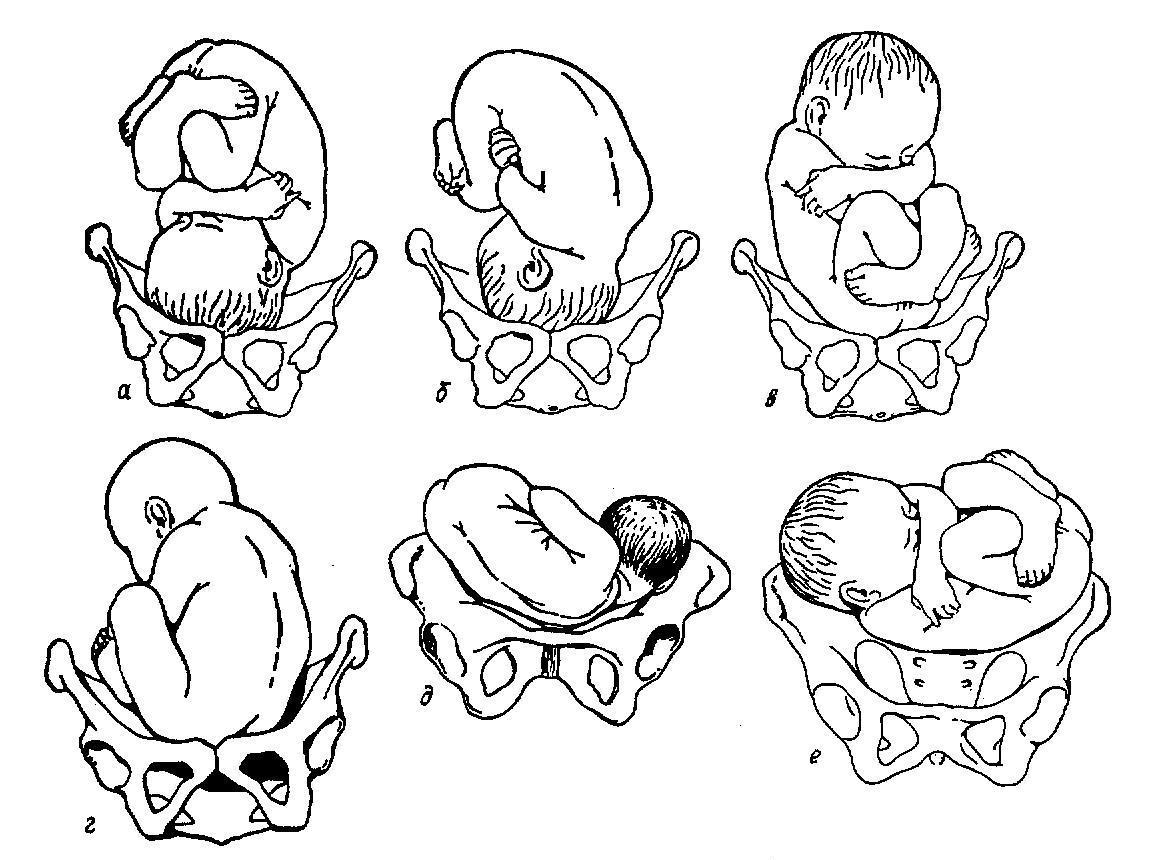 Определить положение, предлежание, позицию и вид позиции плода. а – б – в – г – д – е- 22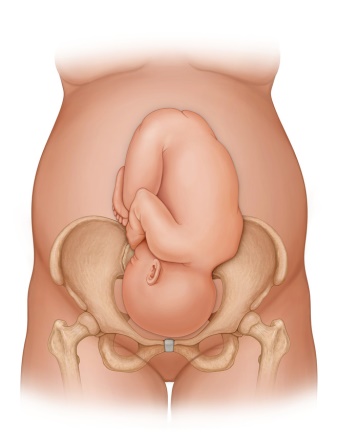 Определить место наилучшего выслушивания сердцебиения плода______________________________________33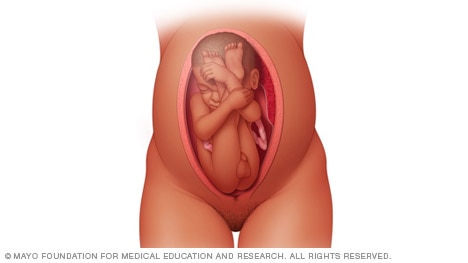 Определить место наилучшего выслушивания сердцебиения плода______________________________________44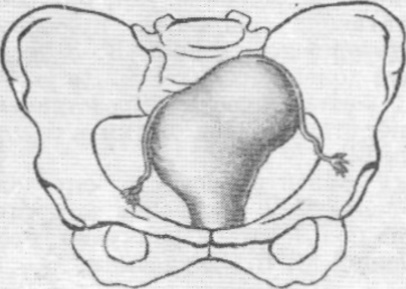 Какой признак изображен на рисунке?55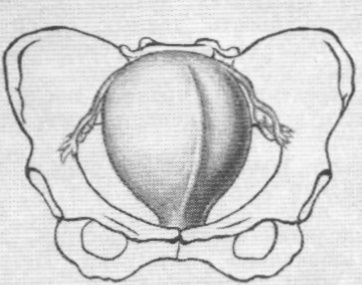 Какой признак изображен на рисунке?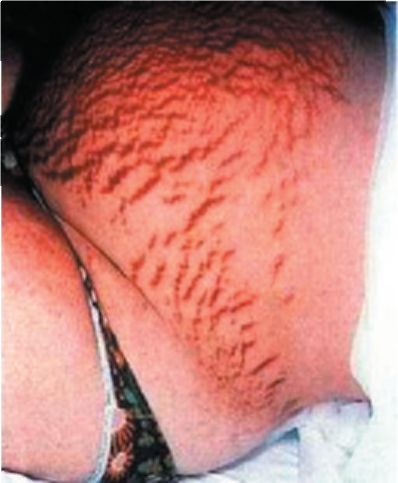 К какой группе признаков  беременности относится изображенный на рисунке признак?фантом акушерскийвидеофильмкукла-плодиктаблицы, микротаблицыплацента с пуповинойкарточки с заданиямимакет женского таза схемыпроекторрисункиноутбукмультимедийная презентация              1. да            2. нет да                 2. нет1.  да2.  нет1. да2. нет1. да2. нет1. да2. нет1. да2. нет1. да2. нет1. да2. нет1. да2. нет1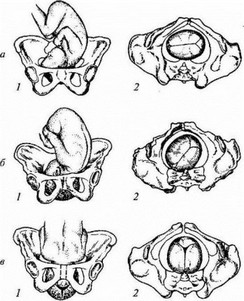 Определите моменты биомеханизма родова___________________12б __________________12в___________________12Определите моменты биомеханизма родова___________________12б __________________12в___________________122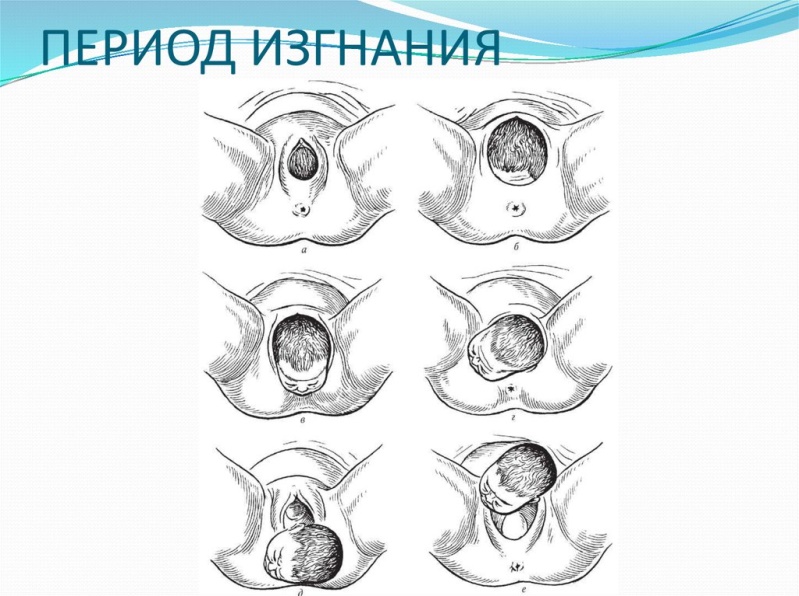 Определите моменты биомеханизма родова___________________б __________________в___________________г___________________д___________________е___________________Определите моменты биомеханизма родова___________________б __________________в___________________г___________________д___________________е___________________3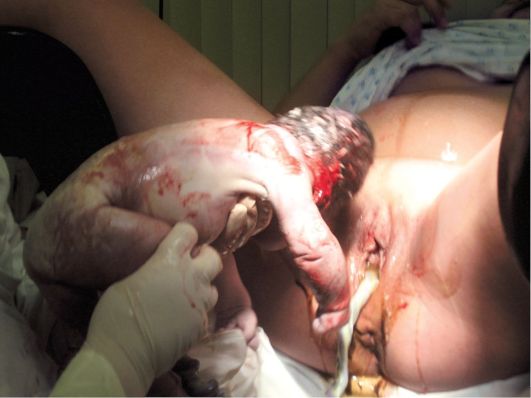 Какой момент родов изображен?__________________________________________Какой момент родов изображен?__________________________________________4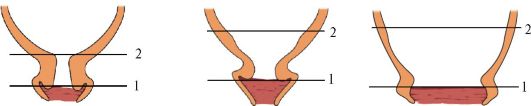 Определите, женщина первородящая или повторнородящая?______________________________________________Определите, женщина первородящая или повторнородящая?______________________________________________5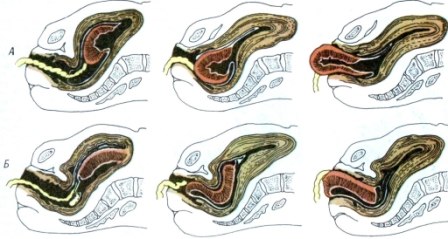 Определите тип отслойки плацентыа_______________________________________б_______________________________________Определите тип отслойки плацентыа_______________________________________б_______________________________________6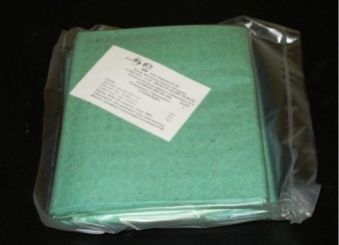 Что изображено?_____________________________________________Что изображено?_____________________________________________7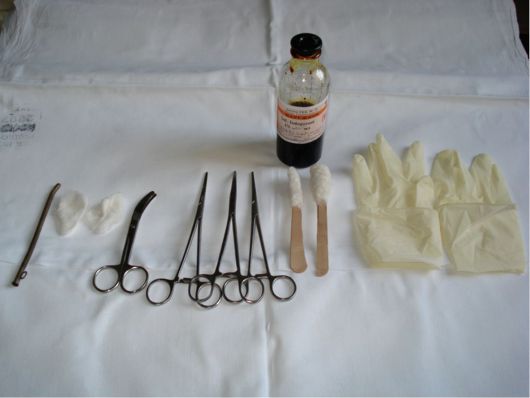 Для чего необходим данный набор?____________________________________________________________________________________________________Для чего необходим данный набор?____________________________________________________________________________________________________8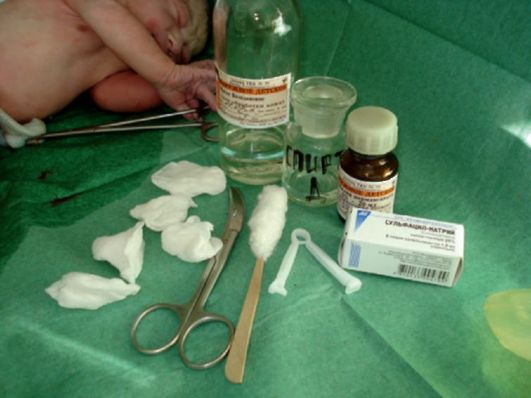 Для чего необходим данный набор?____________________________________________________________________________________________________9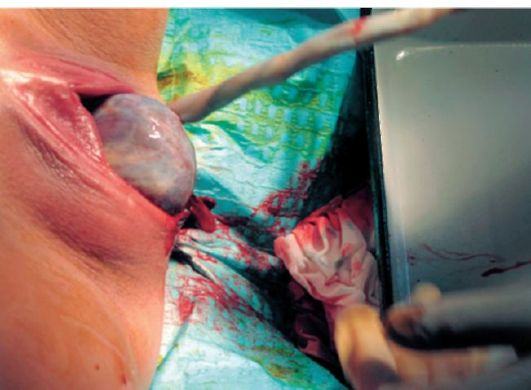 Какой период родов изображен?_____________________________________________________________________Какой период родов изображен?_____________________________________________________________________10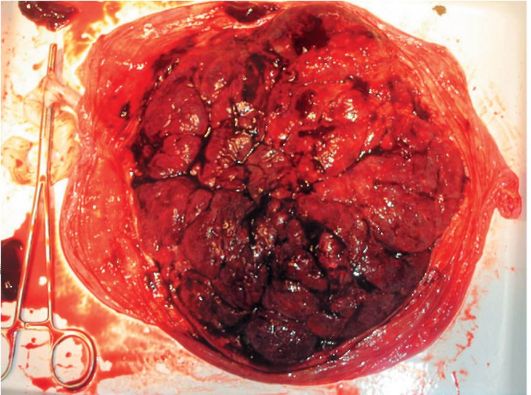 Определите часть плаценты____________________________________________________________Определите часть плаценты____________________________________________________________11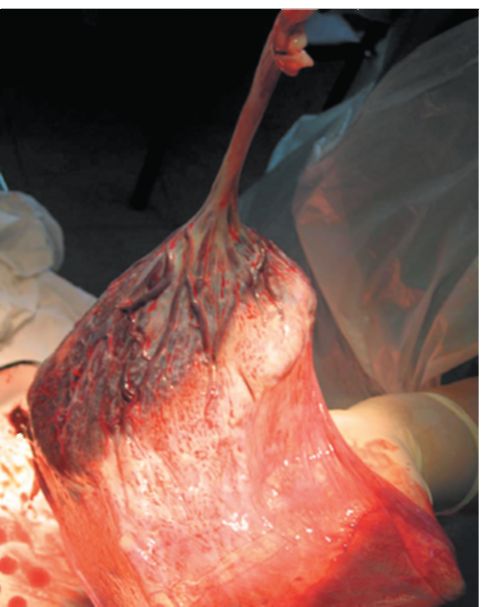 Определите часть плаценты____________________________________________________________Определите часть плаценты____________________________________________________________фантом акушерскийвидеофильмтренажер для обработки швов микротаблицымедицинский инструментарийсхемы, рисункимакет молочной железы силиконовыйпроекторноутбукмультимедийная презентацияОрганСроки полного восстановленияДно маткиВес маткиРегенерация эндометрияЛлохииШейка маткиОбработка швов на промежностиОтвет: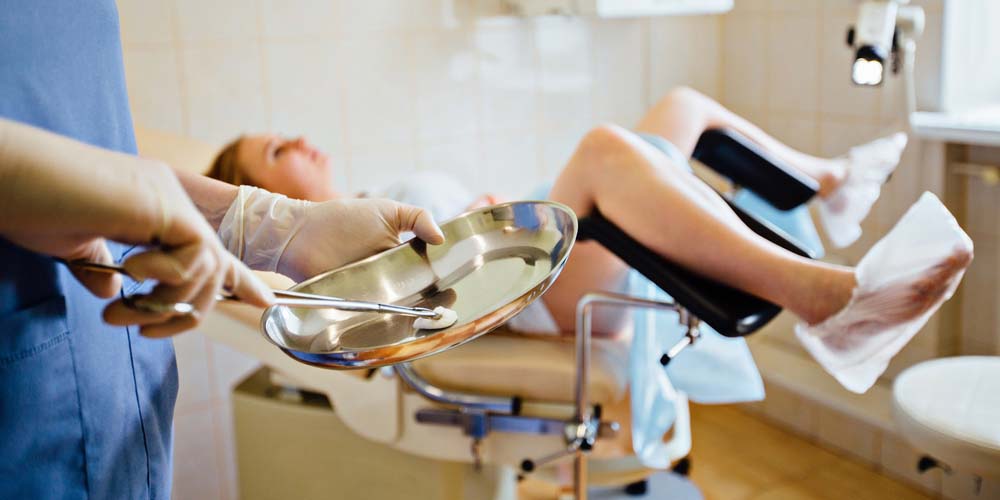 1. Осмотреть швы2. Швы	на промежности обработать 3 % раствором перекиси водорода.3. Раствором	фурацилина обмыть половые органы от лобка к анальному отверстию, затем обмыть внутреннюю поверхность бёдер, область заднего прохода.4. Обработать руки и надеть стерильные перчатки.5. Просушить	швы стерильными ватными шариками.6.  Обработать швы 5% раствором йода или спиртовым раствором бриллиантового зелёного, или антисептическим средством, принятым в родильном доме. Подготовка родильницы к кормлению грудьюОтвет: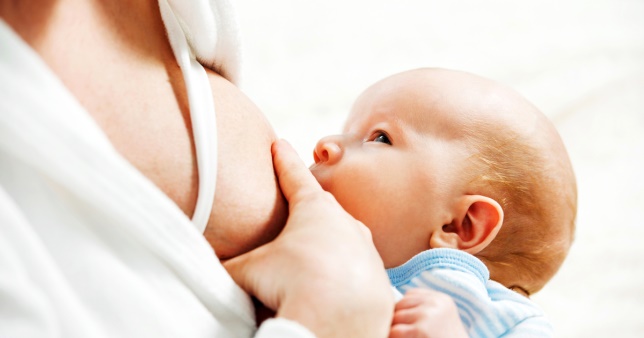 помыть руки с мылом;занять удобное положение, сидя или лежа, поставить ногу (со стороны молочной железы, из которой планируется кормление) на скамеечку;обмыть грудь теплой водой и осушить полотенцем (утром и вечером);надеть косынку, марлевую повязку;положить на колени чистую пеленку для ребенка;сцедить несколько капель молока;расположить в пределах досягаемости баночку для сцеживания грудного молока.фантом акушерскийпроектормакет молочной железы силиконовыйаннотации к лекарственным препаратаммедицинский инструментарийсхемы, рисункиноутбукмультимедийная презентация